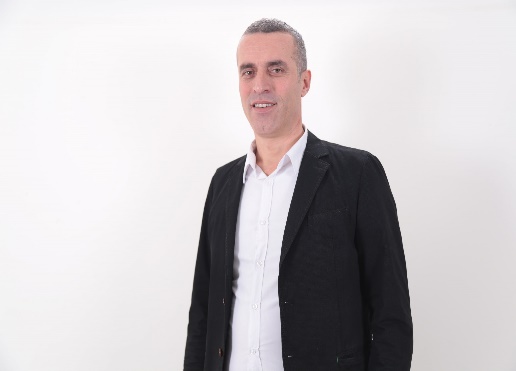 Shpresim Vranovci është një profesionist i njohur dhe i respektuar në fushën e bankave dhe financave, me një karrierë të pasur me mbi 20 vjet përvojë. Përqendrimi i tij ka qenë kryesisht në sektorin bankar dhe tregjet financiare. Gjatë karrierës së tij, Z. Vranovci ka shërbyer në role kyçe në disa nga institucionet më të njohura dhe të suksesshme në sektorin financiar. Ai ka udhëhequr departamentet e investimeve në disa banka të njohura në vend, duke ndihmuar në zhvillimin dhe menaxhimin e strategjive të investimeve në tregjet vendore dhe ndërkombëtare. Me njohuritë dhe ekspertizën e tij në sektorin bankar dhe financiar, Z. Vranovci është një kontribuues i njohur në fushën e tregjeve financiare, brenda dhe jashtë vendit. Ai ka qenë pjesë e nismave të përbashkëta midis institucioneve financiare dhe qeverisë për të zhvilluar infrastrukturën financiare të vendit. Përmes ndikimit të tij të rëndësishëm, ai ka kontribuar në rritjen e transparencës dhe zhvillimit të tregjeve financiare. Përveç përvojës së tij të pasur në sektorin financiar, Z. Vranovci ka gjithashtu një përvojë të gjatë në arsimin e lartë universitar për mbi 10 vjet. Ai ligjëron në lëndët e menaxhmentit financiar dhe investimeve dhe në krimin ekonomik duke ndihmuar studentët të kuptojnë thelbin e tregjeve financiare dhe strategjive të investimeve. Me njohuritë dhe ekspertizën e tij të thellë, Z. Vranovci është një anëtar i vlerësuar dhe ndikues në UBT, duke sjellë një kontribut të pazëvendësueshëm.PUBLIKIMET Revistat shkencore Revistat shkencore Revistat shkencore Titulli i punimit Emri i revistes  Viti / Volumi / FaqeExploring the Relationship Between Client Protection Practices and Sustainable Performance in the Microfinance Sector: A Study of Kosovo's Microfinance Institutions. Faculty of Management and Business and Economics, University for Business and TechnologyREFPress2023/21/1990The impact of new alternative digital channels on the performance of banks. Paper presented at the 10th Annual International Conference on Management, Business, and Economics 2021University of Business and Technology "UBT"2021The influence of innovation on the performance of commercial banks in Kosovo. Paper presented at the 9th Annual International Conference on Management, Business, and Economics 2020University of Business and Technology "UBT"2020Human Capital Influences in FDI in Eastern European EconomiesIIPCCL2016/2/319Issues Affecting the Growth of Small and Medium Enterprises in Kosovo.University St. Kliment Ohridski BitolaN/ADeveloping Factoring Service For Small And Medium Enterprises At Kosovo's Pro Credit Bank:Baltic Journal of Laws and Politics2023/15/32Remittances support the growth of developing countries—paper presented at the 8th AnnualInternational Conference on Management, Business, andEconomics 2019IIPCCL2019/3/323